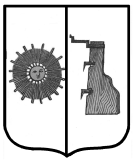      БЮЛЛЕТЕНЬ «ОФИЦИАЛЬНЫЙ   ВЕСТНИК       ПРОГРЕССКОГО  СЕЛЬСКОГО ПОСЕЛЕНИЯ»№29       24  ноября      2022   годаРЕШЕНИЕ СОВЕТА ДЕПУТАТОВ  ПРОГРЕССКОГО СЕЛЬСКОГО ПОСЕЛЕНИЯ22.11.2022   № 116 п. ПрогрессО заключении   соглашения  о  передаче Контрольно-счётной     Палате Боровичского    муниципального  района   полномочий    Контрольно  -   счётной комиссии        Прогресского     сельского поселения  по осуществлению внешнего муниципального финансового контроля на 2023 год	В соответствии с частью 11 статьи 3 Федерального закона от 7 февраля 2011 года № 6-ФЗ «Об общих принципах организации и деятельности контрольно-счетных органов субъектов Российской Федерации»,  Совет депутатов Прогресского сельского поселения  РЕШИЛ:	1.Заключить соглашение о передаче Контрольно-счётной  Палате  Боровичского муниципального района    следующих полномочий по осуществлению внешнего муниципального финансового контроля Контрольно-счётной комиссии Прогресского сельского поселения (далее сельское поселение):                                                    1) контроль за исполнением бюджета  сельского поселения;2) экспертиза проектов бюджета сельского поселения;3) внешняя проверка годового отчета об исполнении бюджета сельского поселения;4) организация и осуществление контроля за законностью, результативностью (эффективностью и экономностью) использования средств бюджета сельского поселения, а также средств, получаемых бюджетом сельского поселения из иных источников, предусмотренных законодательством Российской Федерации;5) контроль за соблюдением установленного порядка управления и распоряжения имуществом, находящимся в муниципальной собственности, в том числе охраняемыми результатами интеллектуальной деятельности и средствами индивидуализации, принадлежащими  сельскому поселению;6) оценка эффективности предоставления налоговых и иных льгот и преимуществ, бюджетных кредитов за счет средств бюджета сельского поселения, а также оценка законности предоставления муниципальных гарантий и поручительств или обеспечения исполнения обязательств другими способами по сделкам, совершаемым юридическими лицами и индивидуальными предпринимателями за счет средств бюджета сельского поселения и имущества, находящегося в муниципальной собственности;7) финансово-экономическая экспертиза проектов муниципальных правовых актов (включая обоснованность финансово-экономических обоснований) в части, касающейся расходных обязательств сельского поселения, а также муниципальных программ;8) анализ бюджетного процесса в сельском поселении и подготовка предложений, направленных на его совершенствование;9) подготовка информации о ходе исполнения бюджета сельского поселения, о результатах проведенных контрольных и экспертно-аналитических мероприятий и представление такой информации в_Совет депутатов Прогресского сельского поселения  и главе Прогресского  сельского поселения;10) участие в пределах полномочий в мероприятиях, направленных на противодействие коррупции;11) иные полномочия в сфере внешнего муниципального финансового контроля, установленные федеральными законами, законами субъекта Российской Федерации, Уставом и нормативными правовыми актами Совета депутатов Прогресского сельского поселения.2. Главе  Прогресского сельского поселения  подписать соглашение о передаче полномочий, указанных в пункте 1 настоящего решения.3. Предусмотреть  в бюджете Прогресского сельского поселения отдельной строкой объем иных межбюджетных трансфертов, необходимый для осуществления полномочий, указанных в пункте 1 настоящего решения, рассчитанный в установленном порядке.         4. Настоящее решение вступает в силу с 1 января 2023 года.2	5. Опубликовать данное решение в бюллетене «Официальный вестник Прогресского сельского поселения» и разместить на официальном сайте Администрации Прогресского сельского поселения.Заместитель Председателя Совета депутатов сельского поселения:     Т.В. ЕфимоваРЕШЕНИЕ СОВЕТА ДЕПУТАТОВ  ПРОГРЕССКОГО СЕЛЬСКОГО ПОСЕЛЕНИЯ22.11.2022   № 115 п. ПрогрессО проведении публичных слушаний по проекту решения Совета депутатов Прогресского сельского поселения  «Об утверждении бюджета Прогресского сельского поселения на 2023 год и плановый период 2024-2025 годов» В соответствии со статьей   28 Федерального закона    от 6 октября 2003 года № 131-ФЗ «Об общих принципах организации местного самоуправления в Российской Федерации», Положением о бюджетном процессе в Прогресском сельском поселении, утвержденным решением Совета депутатов Прогресского сельского поселения от 31.10.2016 года №  42 (в редакции от 19.12.2016 № 48, в редакции   о  т 15.06.2020 № 20) Совет депутатов Прогресского сельского поселения РЕШИЛ:1. Провести публичные слушания по проекту решения Совета депутатов  Прогресского сельского поселения «Об утверждении бюджета Прогресского сельского поселения на 2023 год и плановый период 2024-2025 годов» 12 декабря 2022 года в 17 час 15 мин по адресу:   п. Прогресс, ул. Зеленая, д. 13.2. Ответственным за проведение публичных слушаний назначить Администрацию Прогресского сельского поселения.3. Предложения по проекту решения Совета депутатов Прогресского сельского поселения «Об утверждении бюджета Прогресского сельского поселения на 2023 год и плановый период 2024-2025 годов» предоставляются в Администрацию  Прогресского сельского поселения по адресу:  п. Прогресс, ул. Зеленая, д. 13  до 11 декабря 2022 года.4. Опубликовать решение и проект решения Совета депутатов  Прогресского сельского поселения «Об утверждении бюджета Прогресского сельского поселения на 2023 год и плановый период 2024-2025 годов» в бюллетене «Официальный вестник Прогресского сельского поселения» и разместить на официальном сайте  Администрации  Прогресского сельского поселения.                                                                                                                           Заместитель Председателя                                                                          Совета депутатов  сельского поселения              Т. В. Ефимова                                                                                                                                     ПРОЕКТ                                                                                                                                       СОВЕТ ДЕПУТАТОВ  ПРОГРЕССКОГО СЕЛЬСКОГО ПОСЕЛЕНИЯРЕШЕНИЕ   00.12.2022   № 00	п. ПрогрессОб утверждении бюджета Прогресского сельского поселения на 2023 год и плановый период 2024-2025 годов        Совет депутатов Прогресского сельского поселения РЕШИЛ:1.Утвердить основные характеристики  бюджета Прогресского сельского поселения на 2023 год:1.1 прогнозируемый общий объем доходов  бюджета Прогресского  сельского поселения в сумме  10277,40 тыс. рублей;1.2 общий объем расходов  бюджета Прогресского сельского поселения в сумме  10277,40 тыс. рублей.2. Утвердить основные характеристики  бюджета Прогресского сельского поселения на 2024 год и на 2025 год:2.1 прогнозируемый общий объем доходов  бюджета Прогресского сельского поселения на 2024 год в сумме 8682,65 тыс. рублей,  и на 2025 год в сумме  8872,24 тыс. рублей; 2.2 общий объем расходов  бюджета Прогресского сельского поселения на 2024 год в сумме 8682,65 тыс. рублей, в том числе условно утвержденные расходы в сумме (2,5% от расходов) 178,40 тыс. рублей, и на 2025 год в сумме 8872,24 тыс. рублей, в том числе условно утвержденные расходы в сумме (5% от расходов) 365,70 тыс. рублей.3. Установить в пределах прогнозируемого общего объема доходов бюджета сельского поселения, утвержденного пунктом 1 подпункт  1.1, пунктом 2 подпункт 2.1 настоящего решения, прогнозируемые поступления  доходов в  бюджет Прогресского сельского поселения на 2023 год и на плановый период 2024 и 2025 годов согласно приложению 1 к настоящему решению.    3   	  4. Утвердить объем межбюджетных трансфертов, получаемых из других бюджетов бюджетной системы Российской Федерации на 2023 год  в сумме 6903,90 тыс. рублей, на 2024 год  в сумме 5279,65 тыс. рублей, на 2025 год  в сумме 5368,30 тыс. рублей.5. Утвердить общий объем бюджетных ассигнований, направляемых на исполнение публичных нормативных обязательств, на 2023 год в сумме 287,20 тыс. рублей, на 2024 год в сумме 287,20 тыс. рублей, на 2025 год в сумме 287,20 тыс. рублей.   6. Утвердить  распределение бюджетных ассигнований по разделам, подразделам, целевым статьям, группам и подгруппам видов  расходов, классификации расходов бюджета Прогресского сельского поселения  на 2023 год и плановый период 2024 - 2025 годов согласно приложению 2 к настоящему решению.   7. Утвердить ведомственную структуру расходов  бюджета Прогресского сельского поселения на 2023 год и плановый период 2024 - 2025 годов согласно приложению 3 к настоящему решению.              8. Утвердить объем бюджетных ассигнований дорожного фонда Прогресского сельского поселения на 2023 год в сумме 2507,40 тыс. рублей, на 2024 год  в сумме 1967,80 тыс. рублей, на 2025 год  в сумме 2030,20 тыс. рублей.   9. Утвердить общий объем межбюджетных трансфертов, предоставляемых бюджету Боровичского муниципального района на финансовое обеспечение переданных полномочий:- по осуществлению внешнего муниципального финансового контроля на 2023 год в сумме 52,30 тыс. рублей.              10.  В соответствии с пунктом 2 статьи 184.1 Бюджетного кодекса Российской Федерации утвердить нормативы распределения доходов в бюджет Прогресского  сельского  поселения  на 2023 год и плановый период 2024 - 2025 годов согласно приложению 4 к настоящему решению.              11. Установить верхний предел муниципального внутреннего долга Прогресского сельского поселения  на 1 января 2024 года в сумме 0,00 тыс. рублей, на 1 января 2025 года в сумме 0,00 тыс. рублей, на 1 января 2026 года в сумме 0,00 тыс. рублей, в том числе верхний предел муниципального внутреннего долга Прогресского сельского поселения по муниципальным гарантиям на 1 января 2024 года в сумме 0,00 тыс. рублей, на 1 января 2025 года в сумме 0,00 тыс. рублей, на 1 января 2026 года в сумме 0,00 тыс. рублей.               12. Установить, что в 2023 году и плановом периоде 2024 и 2025 годов привлечение муниципальных заимствований в бюджет Прогресского сельского поселения производиться не будет.               13. Операции со средствами, поступающими во временное распоряжение получателей   средств бюджета Прогресского сельского поселения в соответствии с нормативными  правовыми актами  Российской Федерации, нормативными правовыми актами области, муниципального образования, в соответствии с заключенным   Соглашением, учитываются на лицевых счетах, открытых им в управлении Федерального казначейства по Новгородской области.                14. Установить с 01 января 2023 года  для расчета средств по возмещению расходов, связанных со служебными командировками на территории РФ, муниципальным органам власти Прогресского сельского поселения размер суточных на каждый день нахождения в служебной командировке в городах Москва и Санкт-Петербург – 700 рублей, в прочих населенных пунктах Новгородской области – 350 рублей.               15. Установить размер единовременной компенсационной выплаты на лечение (оздоровление) Главе Прогресского сельского поселения, муниципальным служащим  Администрации Прогресского сельского поселения на 2023 год в сумме 45,0 тыс. рублей, на 2024 год  в сумме 45,0 тыс. рублей, на 2025 год  в сумме 45,0 тыс. рублей.                16. Установить размер резервного фонда Администрации Прогресского сельского поселения на 2023 год в сумме 10,0 тыс. рублей, на 2024 год в сумме 10,0 тыс. рублей, на 2025 год в сумме 10,0 тыс. рублей.                17. Установить, что в соответствии с решениями Главы сельского поселения дополнительно к основаниям, установленным  Бюджетного кодекса Российской Федерации, может осуществляться внесение изменений в сводную бюджетную роспись бюджета без внесения изменений в решение Совета депутатов об утверждении бюджета Прогресского сельского поселения на 2023 год и на плановый период 2024 и 2025 годов по следующим основаниям:а) приведение кодов бюджетной классификации расходов и источников внутреннего финансирования дефицита бюджета Прогресского сельского поселения в соответствие с бюджетной классификацией Российской Федерации;б) перераспределение бюджетных ассигнований между подгруппами вида расходов классификации расходов бюджетов в пределах общего объема бюджетных ассигнований, предусмотренных главному распорядителю средств бюджета сельского поселения по соответствующей целевой статье и группе вида расходов классификации расходов бюджетов;в) перераспределение бюджетных ассигнований, в том числе в случае образования экономии, между разделами, подразделами, целевыми статьями, видами расходов классификации расходов бюджетов в пределах объема бюджетных ассигнований, предусмотренных главному распорядителю средств бюджета сельского поселения на реализацию не программного направления деятельности;г) перераспределение бюджетных ассигнований между разделами, подразделами, целевыми статьями, видами расходов классификации расходов бюджетов, в том числе путем введения новых кодов 4классификации расходов, в пределах бюджетных ассигнований предусмотренных главному распорядителю средств бюджета сельского поселения для выполнения условий в целях получения субсидий, иных межбюджетных трансфертов из областного бюджета.       18. Опубликовать данное решение в бюллетене «Официальный вестник Прогресского сельского поселения» и разместить на официальном сайте Администрации Прогресского сельского поселения.	19. Настоящее решение  вступает в силу с 1 января 2023 года.                                                          Председатель Совета депутатов:                                          В. В. ДемьяноваПриложение № 1к решению Совета депутатовПрогресского сельскогопоселения  от  00.12.2022  № 00Объем доходов бюджетаПрогресского сельского поселения на 2023 год и плановый период 2024 и 2025 годов                                                                                                                                                        (тыс. руб.)Приложение № 2к решению Совета депутатовПрогресского сельскогопоселения  от  00.12.2022 № 00Распределение бюджетных ассигнований  по разделам и подразделам, целевым статьям, группам и подгруппам видов расходов  классификации расходов бюджета Прогресского сельского поселения на  2023 год  и плановый период 2024 и 2025 годов                                                                                                                                                    (тыс. руб.)                                                                                                                                               Приложение № 3                                                                                                                                    к решению Совета депутатов                                                                                                                                             Прогресского сельского                                                                                                                                поселения  от 00.12.2022 №  00Ведомственная структурарасходов бюджета  Прогресского  сельского поселения на  2023 годи плановый период 2024-2025 годов                                                                                                                                                    (тыс. руб.)Приложение № 4к решению Совета депутатовПрогресского сельскогопоселения от  00.12.2022  № 00Нормативы распределения  доходов в бюджет Прогресского сельского поселенияна 2023 год и плановый период 2024-2025 годовПУБЛИЧНЫЕ СЛУШАНИЯ12 декабря 2022 года в 17 час 15 мин по адресу:   п. Прогресс, ул. Зеленая, д. 13, в здании Администрации Прогресского сельского поселения  проводятся  публичные слушания по проекту решения Совета депутатов  Прогресского сельского поселения «Об утверждении бюджета Прогресского сельского поселения на 2023 год и плановый период 2024-2025 годов»  Предложения по проекту решения Совета депутатов Прогресского сельского поселения «Об утверждении бюджета Прогресского сельского поселения на 2023 год и плановый период 2024-2025 годов» предоставляются в Администрацию  Прогресского сельского поселения по адресу:  п. Прогресс, ул. Зеленая, д. 13  до 11 декабря 2022 года.ИНФОРМАЦИЯ	2 ноября 2022 года состоялись общественные обсуждения проектов программы профилактики рисков причинения вреда (ущерба) охраняемым  законом ценностям по муниципальному контролю на автомобильном транспорте, городском наземном электрическом транспорте и в дорожном хозяйстве  на 2023 год и программы профилактики рисков причинения вреда (ущерба) охраняемым законом ценностям в рамках муниципального контроля в сфере благоустройства на территории Прогресского сельского поселения  на 2023 год	Замечаний и предложений не поступило.Учредитель бюллетеняСовет депутатов Прогресского сельского поселенияВремя подписания в печать: 23.11.2022по графику- 12. 00; фактически- 12.00Редакция, издатель, распространительАдминистрация Прогресского сельского поселенияАдрес редакции: Новгородская область,Боровичский район, п. Прогресс, ул. Зелёная, д.13E-mail: adm-progress@yandex.ruГлавный редактор С.В. Николаевател. 47-471, 47-542тираж- 3 экз.БесплатноКод бюджетной классификации Наименование  доходовСумма на2023 годСумма на2024 годСумма на2025 годДоходы, всего10277,408682,658872,24000 1 00 00000 00 0000 000Налоговые и неналоговые доходы3373,503403,003503,94000 1 01 00000 00 0000 000Налог на прибыль, доходы79,2083,4087,64000 1 01 02000 01 0000 110Налог на доходы физических лиц79,2083,4087,64000 1 03 00000 00 0000 000Доходы от уплаты акцизов771,40810,80873,20000 1 05 00000 00 0000 000Налог на совокупный доход0,901,802,10000 1 05 03010 01 0000 110Единый сельскохозяйственный налог0,901,802,10000 1 06 00000 00 0000 000Налог на имущество2521,02506,02540,0000 1 06 01000 00 0000 110Налог на имущество физических лиц1439,01450,01462,0000 1 06 06000 00 0000 110Земельный налог 1082,01056,01078,0000 1 08 04020 01 0000 110Государственная пошлина за совершение нотариальных действий, должностными лицами органов местного самоуправления, уполномоченными в соответствии  с законодательными актами РФ  на совершение нотариальных действий1,01,01,0000 202 00000 00 0000 000 Безвозмездные поступления из других бюджетов бюджетной системы Российской Федерации6903,905279,655368,30000 2 02 16001 10 0000 150Дотация   на выравнивание бюджетной обеспеченности муниципальных образований4788,903730,603808,90000 2 02 29999 10 7152 150Субсидии бюджетам городских и сельских поселений на формирование муниципальных дорожных фондов1736,001157,001157,00000 2 02 35118 10 0000 150 Субвенции бюджетам сельских поселений на осуществление первичного воинского учета органами местного самоуправления поселений, муниципальных и городских округов287,60300,65311,00000 2 02 30024 10 7028 150Субвенции на возмещение по содержанию штатных единиц, осуществляющих переданные отдельные государственные полномочия области90,9090,9090,90000 2 02 30024 10 7065 150Субвенции на осуществление государственных полномочий по определению перечня должностных лиц, уполномоченных составлять протоколы об административных правонарушениях в отношении граждан0,50,50,5    Документ, учреждениеРзПрЦСРВРСумма на 2023 годСумма на 2024 годСумма на 2025 годОбщегосударственные вопросы010000000000000006003,25546,05662,84Функционирование высшего должностного лица субъекта РФ и  муниципального образования01020000000000000807,2807,2807,2                                                                                                                                                                                                                                                                                                                                                                                                                                                                                                     Глава муниципального образования01029510001000000807,2807,2807,2Расходы на выплаты персоналу в целях обеспечения выполнения функций государственными (муниципальными) органами, казенными учреждениями, органами управления государственными внебюджетными фондами01029510001000100807,2807,2807,2Расходы на выплаты персоналу государственных (муниципальных) органов01029510001000120807,2807,2807,2Фонд оплаты труда государственных (муниципальных) органов 01029510001000121585,4585,4585,4Иные выплаты персоналу государственных (муниципальных) органов, за исключением фонда оплаты труда0102951000100012245,045,045,0Взносы по обязательному социальному страхованию на выплаты денежного содержания и иные выплаты работникам государственных (муниципальных) органов01029510001000129176,8176,8176,8Функционирование Правительства РФ, высших исполнительных органов государственной  власти субъектов РФ, местных администраций010400000000000004938,44424,94479,44Центральный аппарат местной администрации010495000010000004847,54334,04388,54Расходы на выплаты персоналу в целях обеспечения выполнения функций государственными (муниципальными) органами, казенными учреждениями, органами управления государственными внебюджетными фондами010495000010001004254,64254,64254,6Расходы на выплаты персоналу государственных (муниципальных) органов010495000010001204254,64254,64254,6Фонд оплаты труда государственных (муниципальных) органов 010495000010001213151,33151,33151,3Иные выплаты персоналу государственных (муниципальных) органов, за исключением фонда оплаты труда01049500001000122180,0180,0180,0Взносы по обязательному социальному страхованию на выплаты денежного содержания и иные выплаты работникам государственных (муниципальных) органов01049500001000129923,3923,3923,3Закупка товаров, работ и услуг для обеспечения государственных (муниципальных) нужд01049500001000200574,775,2129,74Иные закупки товаров, работ и услуг для обеспечения государственных (муниципальных) нужд01049500001000240574,775,2129,74Прочая закупка товаров, работ и услуг для обеспечения государственных (муниципальных) нужд01049500001000244394,715,259,74Закупка энергетических ресурсов01049500001000247180,060,070,0Иные бюджетные ассигнования0104950000100080018,24,24,2Уплата налогов, сборов и иных платежей0104950000100085018,24,24,2Уплата налога на имущество организаций и земельного налога010495000010008513,03,03,0Уплата прочих налогов, сборов 010495000010008521,21,21,2Уплата иных платежей0104950000100085314,00,00,0Возмещение по содержанию штатных единиц, осуществляющих переданные отдельные государственные полномочия области0104950007028000090,990,990,9Расходы на выплаты персоналу в целях обеспечения выполнения функций государственными (муниципальными) органами, казенными учреждениями, органами управления государственными внебюджетными фондами0104950007028010090,990,990,9Расходы на выплаты персоналу государственных (муниципальных) органов0104950007028012090,990,990,9Фонд оплаты труда государственных (муниципальных) органов 0104950007028012169,869,869,8Взносы по обязательному социальному страхованию на выплаты денежного содержания и иные выплаты работникам государственных (муниципальных) органов0104950007028012921,121,121,1Межбюджетные трансферты на осуществление части полномочий в части определения поставщиков (подрядчиков, исполнителей) при осуществлении закупок товаров, работ, услуг для обеспечения муниципальных нужд010495000810400000,00,00,0Межбюджетные трансферты010495000810405000,00,00,0Иные межбюджетные трансферты010495000810405400,00,00,0Обеспечение деятельности финансовых, налоговых и таможенных органов и органов финансового (финансово-бюджетного) надзора0106000000000000052,30,00,0Межбюджетные трансферты на выполнение Контрольно-счетной палатой Боровичского муниципального района полномочий Контрольно-счетной комиссии сельского поселения по осуществлению внешнего муниципального финансового контроля0106970008102000052,30,00,0Межбюджетные трансферты0106970008102050052,30,00,0Иные межбюджетные трансферты0106970008102054052,30,00,0Резервные фонды0111000000000000010,010,010,0Резервные фонды местной администрации0111980002999000010,010,010,0Иные бюджетные ассигнования0111980002999080010,010,010,0Резервные средства0111980002999087010,010,010,0Другие общегосударственные вопросы01130000000000000195,3303,9366,2Муниципальная программа «Развитие информационного общества в Прогресском сельском поселении на 2022-2024гг»0113250000000000130,0125,00,0Развитие информационного общества в Прогресском сельском поселении0113250002251000044,244,90,0Закупка товаров, работ и услуг для обеспечения государственных (муниципальных) нужд0113250002251020044,244,90,0Иные закупки товаров, работ и услуг для обеспечения государственных (муниципальных) нужд0113250002251024044,244,90,0Прочая закупка товаров, работ и услуг для обеспечения государственных (муниципальных) нужд0113250002251024444,244,90,0Формирование электронного муниципалитета в Прогресском сельском поселении0113250002252000085,880,10,0Закупка товаров, работ и услуг для обеспечения государственных (муниципальных) нужд0113250002252020085,880,10,0Иные закупки товаров, работ и услуг для обеспечения государственных (муниципальных) нужд0113250002252024085,880,10,0Прочая закупка товаров, работ и услуг для обеспечения государственных (муниципальных) нужд0113250002252024485,880,10,0Муниципальная программа «Противодействие коррупции в Прогресском сельском поселении на 2023-2025гг»011327000000000000,00,00,0Проведение мероприятий по противодействию коррупции в сельском поселении011327000227100000,00,00,0Закупка товаров, работ и услуг для обеспечения государственных (муниципальных) нужд011327000227102000,00,00,0Иные закупки товаров, работ и услуг для обеспечения государственных (муниципальных) нужд011327000227102400,00,00,0Прочая закупка товаров, работ и услуг для обеспечения государственных (муниципальных) нужд011327000227102440,00,00,0Осуществление государственных полномочий по определению перечня должностных лиц, уполномоченных составлять протоколы об административных правонарушениях в отношении граждан011393000706500000,50,50,5Закупка товаров, работ и услуг для обеспечения государственных (муниципальных) нужд011393000706502000,50,50,5Иные закупки товаров, работ и услуг для обеспечения государственных (муниципальных) нужд011393000706502400,50,50,5Прочая закупка товаров, работ и услуг для обеспечения государственных (муниципальных) нужд011393000706502440,50,50,5Прочие мероприятия0113939009999000064,80,00,0Расходы на выплаты персоналу в целях обеспечения выполнения функций государственными (муниципальными) органами, казенными учреждениями, органами управления государственными внебюджетными фондами0113939009999010064,80,00,0Расходы на выплаты персоналу государственных (муниципальных) органов0113939009999012064,80,00,0Иные выплаты государственных (муниципальных) органов привлекаемым лицам0113939009999012364,80,00,0Условно утвержденные расходы011398000299800000,0178,4365,7Иные бюджетные ассигнования011398000299808000,0178,4365,7Условно утвержденные расходы органов местного самоуправления011398000299808700,0178,4365,7 Национальная оборона02000000000000000287,6300,65311,0 Мобилизационная и вневойсковая подготовка02030000000000000287,6300,65311,0 Осуществление первичного воинского учета на территориях, где отсутствуют военные комиссариаты02039300051180000287,6300,65311,0Расходы на выплаты персоналу в целях обеспечения выполнения функций государственными (муниципальными) органами, казенными учреждениями, органами управления государственными внебюджетными фондами02039300051180100287,6300,65311,0Расходы на выплаты персоналу государственных (муниципальных) органов02039300051180120287,6300,65311,0Фонд оплаты труда государственных (муниципальных) органов 02039300051180121220,9230,9238,9Взносы по обязательному социальному страхованию на выплаты денежного содержания и иные выплаты работникам государственных (муниципальных) органов0203930005118012966,769,7572,1Национальная безопасность и правоохранительная деятельность0300000000000000051,051,051,0Защита населения и территории от чрезвычайных ситуаций природного и техногенного характера, пожарная безопасность0310000000000000051,051,051,0Муниципальная программа «Усиление противопожарной защиты объектов и населенных пунктов в Прогресском сельском поселении на 2020-2022 гг.»0310240000000000051,051,051,0Приобретение и содержание объектов противопожарной  деятельности0310240002801000051,051,051,0Закупка товаров, работ и услуг для обеспечения  государственных (муниципальных) нужд0310240002801020051,051,051,0Иные закупки товаров, работ и услуг для обеспечения государственных (муниципальных) нужд0310240002801024051,051,051,0Прочая закупка товаров, работ и услуг для обеспечения государственных (муниципальных) нужд0310240002801024451,051,051,0Национальная экономика040000000000000002516,41975,82038,2Дорожное хозяйство (дорожные фонды)040900000000000002507,41967,82030,2Муниципальная программа «Повышение безопасности дорожного движения в Прогресском сельском поселении на 2022-2024 гг.»040911000000000002507,41967,80,0Ремонт и содержание автомобильных дорог местного значения за счет акцизов на дизельное топливо, моторное масло, автомобильный и прямогонный бензин04091100029010000679,4749,80,0Закупка товаров, работ и услуг для обеспечения государственных (муниципальных) нужд04091100029010200679,4749,80,0Иные закупки товаров, работ и услуг для обеспечения государственных (муниципальных) нужд04091100029010240679,4749,80,0Прочая закупка товаров, работ и услуг для обеспечения государственных (муниципальных) нужд04091100029010244679,4749,80,0Осуществление дорожной деятельности в отношении автомобильных дорог общего пользования местного значения за счет субсидий 040911000715200001736,01157,00,0Закупка товаров, работ и услуг для обеспечения  государственных (муниципальных) нужд040911000715202001736,01157,00,0Иные закупки товаров, работ и услуг для обеспечения государственных (муниципальных) нужд040911000715202401736,01157,00,0Прочая закупка товаров, работ и услуг для обеспечения государственных (муниципальных) нужд040911000715202441736,01157,00,0Софинансирование к осуществлению дорожной деятельности в отношении автомобильных дорог общего пользования местного значения за счет субсидий040911000S152000092,061,00,0Закупка товаров, работ и услуг для обеспечения государственных (муниципальных) нужд040911000S152020092,061,00,0Иные закупки товаров, работ и услуг для обеспечения государственных (муниципальных) нужд040911000S152024092,061,00,0Прочая закупка товаров, работ и услуг для обеспечения государственных (муниципальных) нужд040911000S152024492,061,00,0Прочие расходы, не отнесенные к муниципальным программам Прогресского сельского поселения040993000000000000,00,02030,2Ремонт и содержание автомобильных дорог местного значения за счет акцизов на дизельное топливо, моторное масло, автомобильный и прямогонный бензин040993000290100000,00,0812,2Закупка товаров, работ и услуг для обеспечения государственных (муниципальных) нужд040993000290102000,00,0812,2Иные закупки товаров, работ и услуг для обеспечения государственных (муниципальных) нужд040993000290102400,00,0812,2Прочая закупка товаров, работ и услуг для обеспечения государственных (муниципальных) нужд040993000290102440,00,0812,2Осуществление дорожной деятельности в отношении автомобильных дорог общего пользования местного значения за счет субсидий 040993000715200000,00,01157,0Закупка товаров, работ и услуг для обеспечения  государственных (муниципальных) нужд040993000715202000,00,01157,0Иные закупки товаров, работ и услуг для обеспечения государственных (муниципальных) нужд040993000715202400,00,01157,0Прочая закупка товаров, работ и услуг для обеспечения государственных (муниципальных) нужд040993000715202440,00,01157,0Софинансирование к осуществлению дорожной деятельности в отношении автомобильных дорог общего пользования местного значения за счет субсидий040993000S15200000,00,061,0Закупка товаров, работ и услуг для обеспечения государственных (муниципальных) нужд040993000S15202000,00,061,0Иные закупки товаров, работ и услуг для обеспечения государственных (муниципальных) нужд040993000S15202400,00,061,0Прочая закупка товаров, работ и услуг для обеспечения государственных (муниципальных) нужд040993000S15202440,00,061,0Другие вопросы в области национальной экономики041200000000000009,08,08,0Муниципальная  программа «Развитие малого и среднего предпринимательства на территории Прогресского сельского поселения на 2023-2025гг.»041226000000000006,05,05,0Содействие развитию различных направлений деятельности субъектов малого и среднего предпринимательства041226000226100006,05,05,0Закупка товаров, работ и услуг для обеспечения государственных (муниципальных) нужд041226000226102006,05,05,0Иные закупки товаров, работ и услуг для обеспечения государственных (муниципальных) нужд041226000226102406,05,05,0Прочая закупка товаров, работ и услуг для обеспечения государственных (муниципальных) нужд041226000226102446,05,05,0Муниципальная  программа «Использование и охрана земель на территории Прогресского сельского поселения на 2023-2025гг.»041229000000000003,03,03,0Проведение актуализации земель на территории сельского поселения041229000229100003,03,03,0Закупка товаров, работ и услуг для обеспечения государственных (муниципальных) нужд041229000229102003,03,03,0Иные закупки товаров, работ и услуг для обеспечения государственных (муниципальных) нужд041229000229102403,03,03,0Прочая закупка товаров, работ и услуг для обеспечения государственных (муниципальных) нужд041229000229102443,03,03,0Жилищно - коммунальное хозяйство  050000000000000001100,0500,0500,0Благоустройство050300000000000001100,0500,0500,0Муниципальная  программа «Благоустройство Прогресского сельского поселения на 2023-2025гг.»050350000000000001100,0500,0500,0Уличное освещение05035000027010000900,0400,0400,0Закупка товаров, работ и услуг для обеспечения государственных (муниципальных) нужд05035000027010200900,0400,0400,0Иные закупки товаров, работ и услуг для обеспечения государственных (муниципальных) нужд05035000027010240900,0400,0400,0Прочая закупка товаров, работ и услуг для обеспечения государственных (муниципальных) нужд05035000027010244100,00,00,0Закупка энергетических ресурсов05035000027010247800,0400,0400,0Озеленение05035000027020000100,050,050,0Закупка товаров, работ и услуг для обеспечения государственных (муниципальных) нужд05035000027020200100,050,050,0Иные закупки товаров, работ и услуг для обеспечения государственных (муниципальных) нужд05035000027020240100,050,050,0Прочая закупка товаров, работ и услуг для обеспечения государственных (муниципальных) нужд05035000027020244100,050,050,0Прочие мероприятия по благоустройству городских округов и поселений05035000027040000100,050,050,0Закупка товаров, работ и услуг для обеспечения государственных (муниципальных) нужд05035000027040200100,050,050,0Иные закупки товаров, работ и услуг для обеспечения государственных (муниципальных) нужд05035000027040240100,050,050,0Прочая закупка товаров, работ и услуг для обеспечения государственных (муниципальных) нужд05035000027040244100,050,050,0Образование0700000000000000012,012,012,0Профессиональная подготовка, переподготовка и повышение квалификации0705000000000000012,012,012,0Муниципальная программа «Профессиональное развитие муниципальных служащих Прогресского сельского поселения на 2023-2025 гг.»0705280000000000012,012,012,0 Повышение и развитие профессионального уровня муниципального служащего при помощи системы профессиональной подготовки, переподготовки и повышения квалификации 0705280002228000012,012,012,0Закупка товаров, работ и услуг для обеспечения государственных (муниципальных) нужд0705280002228020012,012,012,0Иные закупки товаров, работ и услуг для обеспечения государственных (муниципальных) нужд0705280002228024012,012,012,0Культура, кинематография0800000000000000020,010,010,0Культура0801000000000000020,010,010,0Муниципальная программа «Развитие культуры в Прогресском сельском поселении на 2023-2025 гг.»0801030000000000020,010,010,0 Проведение мероприятий в сельском поселении  в области культуры 0801030002301000020,010,010,0Закупка товаров, работ и услуг для обеспечения государственных (муниципальных) нужд0801030002301020020,010,010,0Иные закупки товаров, работ и услуг для обеспечения государственных (муниципальных) нужд0801030002301024020,010,01,0Прочая закупка товаров, работ и услуг для обеспечения государственных (муниципальных) нужд0801030002301024420,010,010,0Социальная политика10000000000000000287,2287,2287,2Пенсионное обеспечение10010000000000000287,2287,2287,2Доплаты к пенсиям государственных служащих субъектов РФ и муниципальных служащих10019390099980000287,2287,2287,2Социальное обеспечение и иные выплаты населению10019390099980300287,2287,2287,2Иные пенсии, социальные доплаты к пенсиям10019390099980312287,2287,2287,2Всего расходов10277,48682,658872,24    Документ, учреждениеВед-воРзПрЦСРВРСумма на 2023 годСумма на 2024 годСумма на 2025 годАдминистрация Прогресского сельского поселения44500 00 0000000000 00010277,48682,658872,24Общегосударственные вопросы445010000000000000006003,25546,05662,84Функционирование высшего должностного лица субъекта РФ и  муниципального образования44501020000000000000807,2807,2807,2                                                                                                                                                                                                                                                                                                                                                                                                                                                                                                     Глава муниципального образования44501029510001000000807,2807,2807,2Расходы на выплаты персоналу в целях обеспечения выполнения функций государственными (муниципальными) органами, казенными учреждениями, органами управления государственными внебюджетными фондами44501029510001000100807,2807,2807,2Расходы на выплаты персоналу государственных (муниципальных) органов44501029510001000120807,2807,2807,2Фонд оплаты труда государственных (муниципальных) органов 44501029510001000121585,4585,4585,4Иные выплаты персоналу государственных (муниципальных) органов, за исключением фонда оплаты труда4450102951000100012245,045,045,0Взносы по обязательному социальному страхованию на выплаты денежного содержания и иные выплаты работникам государственных (муниципальных) органов44501029510001000129176,8176,8176,8Функционирование Правительства РФ, высших исполнительных органов государственной  власти субъектов РФ, местных администраций445010400000000000004938,44424,94479,44Центральный аппарат местной администрации445010495000010000004847,54334,04388,54Расходы на выплаты персоналу в целях обеспечения выполнения функций государственными (муниципальными) органами, казенными учреждениями, органами управления государственными внебюджетными фондами445010495000010001004254,64254,64254,6Расходы на выплаты персоналу государственных (муниципальных) органов445010495000010001204254,64254,64254,6Фонд оплаты труда государственных (муниципальных) органов 445010495000010001213151,33151,33151,3Иные выплаты персоналу государственных (муниципальных) органов, за исключением фонда оплаты труда44501049500001000122180,0180,0180,0Взносы по обязательному социальному страхованию на выплаты денежного содержания и иные выплаты работникам государственных (муниципальных) органов44501049500001000129923,3923,3923,3Закупка товаров, работ и услуг для обеспечения государственных (муниципальных) нужд44501049500001000200574,775,2129,74Иные закупки товаров, работ и услуг для обеспечения государственных (муниципальных) нужд44501049500001000240574,775,2129,74Прочая закупка товаров, работ и услуг для обеспечения государственных (муниципальных) нужд44501049500001000244394,715,259,74Закупка энергетических ресурсов44501049500001000247180,060,070,0Иные бюджетные ассигнования4450104950000100080018,24,24,2Иные закупки товаров, работ и услуг для обеспечения государственных (муниципальных) нужд4450104950000100085018,24,24,2Уплата налога на имущество организаций и земельного налога445010495000010008513,03,03,0Уплата прочих налогов, сборов 445010495000010008521,21,21,2Уплата иных  платежей4450104950000100085314,00,00,0Возмещение по содержанию штатных единиц, осуществляющих переданные отдельные государственные полномочия области4450104950007028000090,990,990,9Расходы на выплаты персоналу в целях обеспечения выполнения функций государственными (муниципальными) органами, казенными учреждениями, органами управления государственными внебюджетными фондами 4450104950007028010090,990,990,9Расходы на выплаты персоналу государственных (муниципальных) органов4450104950007028012090,990,990,9Фонд оплаты труда государственных (муниципальных) органов 4450104950007028012169,869,869,8Взносы по обязательному социальному страхованию на выплаты денежного содержания и иные выплаты работникам государственных (муниципальных) органов4450104950007028012921,121,121,1Межбюджетные трансферты на осуществление части полномочий в части определения поставщиков (подрядчиков, исполнителей) при осуществлении закупок товаров, работ, услуг для обеспечения муниципальных нужд445010495000810400000,00,00,0Межбюджетные трансферты445010495000810405000,00,00,0Иные межбюджетные трансферты445010495000810405400,00,00,0Обеспечение деятельности финансовых, налоговых и таможенных органов и органов финансового (финансово-бюджетного) надзора4450106000000000000052,30,00,0Межбюджетные трансферты на выполнение Контрольно-счетной палатой Боровичского муниципального района полномочий Контрольно-счетной комиссии сельского поселения по осуществлению внешнего муниципального финансового контроля4450106970008102000052,30,00,0Межбюджетные трансферты4450106970008102050052,30,00,0Иные межбюджетные трансферты4450106970008102054052,30,00,0Резервные фонды4450111000000000000010,010,010,0Резервные фонды местной администрации4450111980002999000010,010,010,0Иные бюджетные ассигнования4450111980002999080010,010,010,0Резервные средства4450111980002999087010,010,010,0Другие общегосударственные вопросы44501130000000000000195,3303,9366,2Муниципальная программа «Развитие информационного общества в Прогресском сельском поселении на 2022-2024гг»  4450113250000000000130,0125,00,0Развитие информационного общества в Прогресском сельском поселении4450113250002251000044,244,90,0Закупка товаров, работ и услуг для обеспечения государственных (муниципальных) нужд44501132500022510200     44,244,90,0Иные закупки товаров, работ и услуг для обеспечения государственных (муниципальных) нужд4450113250002251024044,244,90,0Прочая закупка товаров, работ и услуг для обеспечения государственных (муниципальных) нужд4450113250002251024444,244,90,0Формирование электронного муниципалитета в Прогресском сельском поселении4450113250002252000085,880,10,0Закупка товаров, работ и услуг для обеспечения государственных (муниципальных) нужд4450113250002252020085,880,10,0Иные закупки товаров, работ и услуг для обеспечения государственных (муниципальных) нужд4450113250002252024085,880,10,0Прочая закупка товаров, работ и услуг для обеспечения государственных (муниципальных) нужд4450113250002252024485,880,10,0Муниципальная программа «Противодействие коррупции в Прогресском сельском поселении на 2023-2025гг»445011327000000000000,00,00,0Проведение мероприятий по противодействию коррупции в сельском поселении445011327000227100000,00,00,0Закупка товаров, работ и услуг для обеспечения государственных (муниципальных) нужд445011327000227102000,00,00,0Иные закупки товаров, работ и услуг для обеспечения государственных (муниципальных) нужд445011327000227102400,00,00,0Прочая закупка товаров, работ и услуг для обеспечения государственных (муниципальных) нужд445011327000227102440,00,00,0Осуществление государственных полномочий по определению перечня должностных лиц, уполномоченных составлять протоколы об административных правонарушениях в отношении граждан445011393000706500000,50,50,5Закупка товаров, работ и услуг для обеспечения государственных (муниципальных) нужд445011393000706502000,50,50,5Иные закупки товаров, работ и услуг для обеспечения государственных (муниципальных) нужд445011393000706502400,50,50,5Прочая закупка товаров, работ и услуг для обеспечения государственных (муниципальных) нужд445011393000706502440,50,50,5Прочие мероприятия4450113939009999000064,80,00,0Расходы на выплаты персоналу в целях обеспечения выполнения функций государственными (муниципальными) органами, казенными учреждениями, органами управления государственными внебюджетными фондами4450113939009999010064,80,00,0Расходы на выплаты персоналу государственных (муниципальных) органов4450113939009999012064,80,00,0Иные выплаты государственных (муниципальных) органов привлекаемым лицам4450113939009999012364,80,00,0Условно утвержденные расходы445011398000299800000,0178,4365,7Иные бюджетные ассигнования445011398000299808000,0178,4365,7Условно утвержденные расходы органов местного самоуправления445011398000299808700,0178,4365,7 Национальная оборона44502000000000000000287,6300,65253,6 Мобилизационная и вневойсковая подготовка44502030000000000000287,6300,65311,0 Осуществление первичного воинского учета на территориях, где отсутствуют военные комиссариаты44502039300051180000287,6300,65311,0Расходы на выплаты персоналу в целях обеспечения выполнения функций государственными (муниципальными) органами, казенными учреждениями, органами управления государственными внебюджетными фондами44502039300051180100287,6300,65311,0Расходы на выплаты персоналу государственных (муниципальных) органов44502039300051180120287,6300,65311,0Фонд оплаты труда государственных (муниципальных) органов 44502039300051180121220,9230,9238,9Взносы по обязательному социальному страхованию на выплаты денежного содержания и иные выплаты работникам государственных (муниципальных) органов  4450203930005118012966,769,7572,1Национальная безопасность и правоохранительная деятельность4450300000000000000051,051,051,0Защита населения и территории от чрезвычайных ситуаций природного и техногенного характера, пожарная безопасность4450310000000000000051,051,051,0Муниципальная программа «Усиление противопожарной защиты объектов и населенных пунктов в Прогресском сельском поселении на 2023-2025 гг.»4450310240000000000051,051,051,0Приобретение и содержание объектов противопожарной  деятельности  4450310240002801000051,051,051,0Закупка товаров, работ и услуг для обеспечения  государственных (муниципальных) нужд4450310240002801020051,051,051,0Иные закупки товаров, работ и услуг для обеспечения государственных (муниципальных) нужд4450310240002801024051,051,051,0Прочая закупка товаров, работ и услуг для обеспечения государственных (муниципальных) нужд4450310240002801024451,051,051,0Национальная экономика445040000000000000002516,41975,82038,2Дорожное хозяйство (дорожные фонды)445040900000000000002507,41967,82030,2Муниципальная программа «Повышение безопасности дорожного движения в Прогресском сельском поселении на 2022-2024 гг.»445040911000000000002507,41967,80,0Ремонт и содержание автомобильных дорог местного значения за счет акцизов на дизельное топливо, моторное масло, автомобильный и прямогонный бензин44504091100029010000679,4749,80,0Закупка товаров, работ и услуг для обеспечения государственных (муниципальных) нужд44504091100029010200679,4749,80,0Иные закупки товаров, работ и услуг для обеспечения государственных (муниципальных) нужд44504091100029010240679,4749,80,0Прочая закупка товаров, работ и услуг для обеспечения государственных (муниципальных) нужд44504091100029010244679,4749,80,0Осуществление дорожной деятельности в отношении автомобильных дорог общего пользования местного значения за счет субсидий 445040911000715200001736,01157,00,0Закупка товаров, работ и услуг для обеспечения  государственных (муниципальных) нужд445040911000715202001736,01157,00,0Иные закупки товаров, работ и услуг для обеспечения государственных (муниципальных) нужд445040911000715202401736,01157,00,0Прочая закупка товаров, работ и услуг для обеспечения государственных (муниципальных) нужд445040911000715202441736,01157,00,0Софинансирование к осуществлению дорожной деятельности в отношении автомобильных дорог общего пользования местного значения за счет субсидий445040911000S152000092,061,00,0Закупка товаров, работ и услуг для обеспечения государственных (муниципальных) нужд445040911000S152020092,061,00,0Иные закупки товаров, работ и услуг для обеспечения государственных (муниципальных) нужд445040911000S152024092,061,00,0Прочая закупка товаров, работ и услуг для обеспечения государственных (муниципальных) нужд445040911000S152024492,061,00,0Прочие расходы, не отнесенные к муниципальным программам Прогресского сельского поселения445040993000000000000,00,02030,2Ремонт и содержание автомобильных дорог местного значения за счет акцизов на дизельное топливо, моторное масло, автомобильный и прямогонный бензин445040993000290100000,00,0812,2Закупка товаров, работ и услуг для обеспечения государственных (муниципальных) нужд445040993000290102000,00,0812,2Иные закупки товаров, работ и услуг для обеспечения государственных (муниципальных) нужд445040993000290102400,00,0812,2Прочая закупка товаров, работ и услуг для обеспечения государственных (муниципальных) нужд445040993000290102440,00,0812,2Осуществление дорожной деятельности в отношении автомобильных дорог общего пользования местного значения за счет субсидий 445040993000715200000,00,01157,0Закупка товаров, работ и услуг для обеспечения  государственных (муниципальных) нужд445040993000715202000,00,01157,0Иные закупки товаров, работ и услуг для обеспечения государственных (муниципальных) нужд445040993000715202400,00,01157,0Прочая закупка товаров, работ и услуг для обеспечения государственных (муниципальных) нужд445040993000715202440,00,01157,0Софинансирование к осуществлению дорожной деятельности в отношении автомобильных дорог общего пользования местного значения за счет субсидий445040993000S15200000,00,061,0Закупка товаров, работ и услуг для обеспечения государственных (муниципальных) нужд445040993000S15202000,00,061,0Иные закупки товаров, работ и услуг для обеспечения государственных (муниципальных) нужд445040993000S15202400,00,061,0Прочая закупка товаров, работ и услуг для обеспечения государственных (муниципальных) нужд445040993000S15202440,00,061,0Другие вопросы в области национальной экономики445041200000000000009,08,08,0Муниципальная  программа «Развитие малого и среднего предпринимательства на территории Прогресского сельского поселения на 2023-2025гг.»445041226000000000006,05,05,0Содействие развитию различных направлений деятельности субъектов малого и среднего предпринимательства445041226000226100006,05,05,0Закупка товаров, работ и услуг для обеспечения государственных (муниципальных) нужд445041226000226102006,05,05,0Иные закупки товаров, работ и услуг для обеспечения государственных (муниципальных) нужд445041226000226102406,05,05,0Прочая закупка товаров, работ и услуг для обеспечения государственных (муниципальных) нужд445041226000226102446,05,05,0Муниципальная  программа «Использование и охрана земель на территории Прогресского сельского поселения на 2023-2025гг.»445041229000000000003,03,03,0Проведение актуализации земель на территории сельского поселения445041229000229100003,03,03,0Закупка товаров, работ и услуг для обеспечения государственных (муниципальных) нужд445041229000229102003,03,03,0Иные закупки товаров, работ и услуг для обеспечения государственных (муниципальных) нужд445041229000229102403,03,03,0Прочая закупка товаров, работ и услуг для обеспечения государственных (муниципальных) нужд445041229000229102443,03,03,0Жилищно- коммунальное хозяйство  445050000000000000001100,0500,0500,0Благоустройство445050300000000000001100,0500,0500,0Муниципальная  программа «Благоустройство Прогресского сельского поселения на 2023-2025 гг.»445050350000000000001100,0500,0500,0Уличное освещение44505035000027010000900,0400,0400,0Закупка товаров, работ и услуг для обеспечения государственных (муниципальных) нужд44505035000027010200900,0400,0400,0Иные закупки товаров, работ и услуг для обеспечения государственных (муниципальных) нужд44505035000027010240900,0400,0400,0Прочая закупка товаров, работ и услуг для обеспечения государственных (муниципальных) нужд44505035000027010244100,00,00,0Закупка энергетических ресурсов44505035000027010247800,0400,0400,0Озеленение44505035000027020000100,050,050,0Закупка товаров, работ и услуг для обеспечения государственных (муниципальных) нужд44505035000027020200100,050,050,0Иные закупки товаров, работ и услуг для обеспечения государственных (муниципальных) нужд44505035000027020240100,050,050,0Прочая закупка товаров, работ и услуг для обеспечения государственных (муниципальных) нужд44505035000027020244100,050,050,0Прочие мероприятия по благоустройству городских округов и поселений44505035000027040000100,050,050,0Закупка товаров, работ и услуг для обеспечения государственных (муниципальных) нужд44505035000027040200100,050,050,0Иные закупки товаров, работ и услуг для обеспечения государственных (муниципальных) нужд44505035000027040240100,050,050,0Прочая закупка товаров, работ и услуг для обеспечения государственных (муниципальных) нужд44505035000027040244100,050,050,0Образование4450700000000000000012,012,012,0Профессиональная подготовка, переподготовка и повышение квалификации 4450705000000000000012,012,012,0Муниципальная программа «Профессиональное развитие муниципальных служащих Прогресского сельского поселения на 2023-2025 гг.» 4450705280000000000012,012,012,0 Повышение и развитие профессионального уровня муниципального служащего при помощи системы профессиональной подготовки, переподготовки и повышения квалификации  4450705280002228000012,012,012,0Закупка товаров, работ и услуг для обеспечения государственных (муниципальных) нужд 4450705280002228020012,012,012,0Иные закупки товаров, работ и услуг для обеспечения государственных (муниципальных) нужд 4450705280002228024012,012,012,0Культура, кинематография4450800000000000000020,010,010,0Культура4450801000000000000020,010,010,0Муниципальная  программа «Развитие культуры в Прогресском сельском поселении на 2023-2025 гг.»4450801030000000000020,010,010,0 Проведение мероприятий в сельском поселении  в области культуры 4450801030002301000020,010,010,0Закупка товаров, работ и услуг для обеспечения государственных (муниципальных) нужд4450801030002301020020,010,010,0Иные закупки товаров, работ и услуг для обеспечения государственных (муниципальных) нужд4450801030002301024020,010,010,0Прочая закупка товаров, работ и услуг для обеспечения государственных (муниципальных) нужд4450801030002301024420,010,010,0Социальная политика44510000000000000000287,2287,2287,2Пенсионное обеспечение44510010000000000000287,2287,2287,2Доплаты к пенсиям государственных служащих субъектов РФ и муниципальных служащих44510019390099980000287,2287,2287,2Социальное обеспечение и иные выплаты населению44510019390099980300287,2287,2287,2Иные пенсии, социальные доплаты к пенсиям44510019390099980312287,2287,2287,2Код бюджетной классификации РФ                                          Наименование доходаНормативНалоги на имущество1 06 01030 10 0000 110Налог на имущество физических лиц, взимаемый по ставкам, применяемым к объектам налогообложения, расположенным в границах сельских поселений100 %1 06 06033 10 0000 110Земельный налог с организаций, обладающих земельным участком, расположенным в границах сельских поселений100 %1 06 06043 10 0000 110Земельный налог с физических лиц, обладающих земельным участком, расположенным в границах сельских поселений100 %Государственная пошлина1 08 04020 01 1000 110Государственная пошлина за совершение нотариальных действий должностными лицами органов местного самоуправления, уполномоченными в соответствии с законодательными актами РФ  на совершение нотариальных действий100 %1 08 04020 01 4000 110Государственная пошлина за совершение нотариальных действий должностными лицами органов местного самоуправления, уполномоченными в соответствии с законодательными актами РФ  на совершение нотариальных действий100 %Доходы от использования имущества, находящегося в государственной и муниципальной собственности1 11 02033 10 0000 120Доходы от возмещения временно свободных средств бюджетов сельских  поселений100 %1 11 02085 10 0000 120 Доходы от размещения сумм, аккумулированных в ходе проведения аукционов по продаже акций, находящихся в собственности сельских поселений100 %1 11 09045 10 0000 120Прочие поступления от использования имущества находящегося в собственности сельских поселений (за исключением имущества муниципальных бюджетных и  автономных учреждений, а также  имущества муниципальных унитарных предприятий, в том числе казённых)100 %Доходы от продажи материальных и нематериальных активов1 14 06025 10 0000 430 Доходы от продажи земельных участков, находящихся в собственности сельских поселений (за исключением земельных участков муниципальных бюджетных и автономных учреждений)100 %Прочие неналоговые доходы1 17 01050 10 0000 180Невыясненные поступления, зачисляемые в бюджеты сельских  поселений 100 %1 17 02020 10 0000 180Возмещение потерь сельскохозяйственного производства, связанных с изъятием сельскохозяйственных угодий, расположенных на территориях сельских  поселений (по обязательствам, возникшим до 01.01.2008г.)100 %1 17 05050 10 0000 180Прочие неналоговые доходы бюджетов сельских поселений100 %